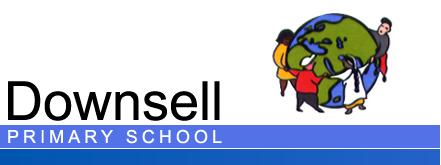 Link Governor Visit Report FormName of governor:	Martin Doré	Date(s) of visit(s):  11th October 2019 and 6th November 2019		Focus of visit [Link governor area of responsibility}: Years 3 and 4 across the curriculum	Issues discussed: How the new Ofsted Framework has affected the curriculum in the classroomWhat ways in practice have the elements of an integrated curriculum engaged the childrenStaff met: Monwara Rahman   YGL Year 3Mo Rahman   YGL Year 4Observations on focus of visit- {What/Why/How questions}: We had an initial conversation about how the Year Group team leaders had been empowered to introduce the integrated approach, with a particular focus on the Creative CurriculumWe discussed the transition from Ofsted Framework to reality in the classroom and the involvement of all members of staff in the Year teams.On the visit to see the Creative Curriculum I visited the classrooms of both Monwara and Mo to see the how it works in reality.I observed Monwara embrace the topic of the Stone Age with her highly enthusiastic and engaged class members in a wide range of both intellectual and practical activities. It was fascinating and rewarding to observe how the children embraced not only the topic itself but all its diverse strands, including cultural and aesthetic.I had a similarly rewarding experience in Mo’s Year 4 class where the students were absolutely engaged with a creative re-imagining of the Colosseum in Rome. Building on previous research, the students had an insight into architecture, design, history as well as an immersion in arts and craft.What did we learn about the implementation of school curricular policy on this occasion?That the new Creative Curriculum is being productively introduced via project days.That the new Framework with its focus on educationally valuable activities is bearing fruit in the classroomWe may have to consider extending this approach so that it becomes embedded in the Downsell curriculum. It is already well on the way.Follow upMartin Doré to attend a YGL meeting to observe feedback from other colleagues about the implementation of the above.To report back to other Link Governors.